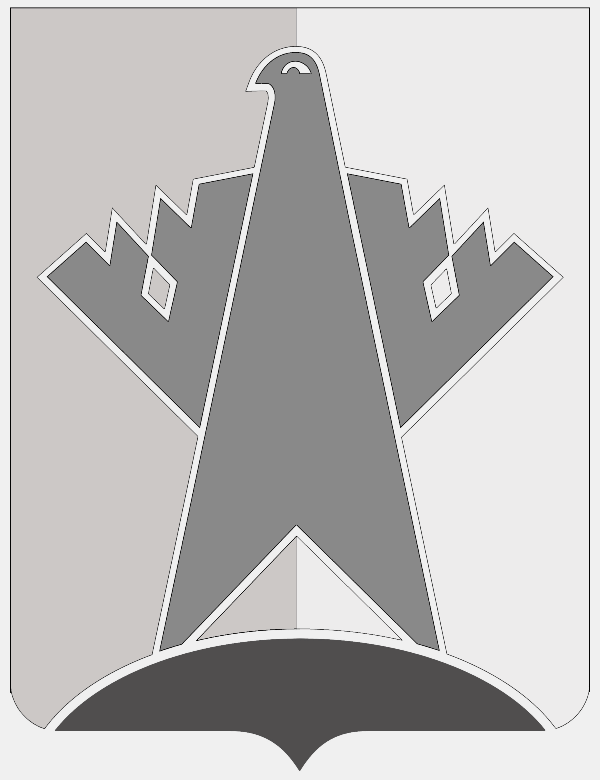 АДМИНИСТРАЦИЯ СУРГУТСКОГО МУНИЦИПАЛЬНОГО РАЙОНАХАНТЫ-МАНСИЙСКОГО АВТОНОМНОГО ОКРУГА – ЮГРЫ РАСПОРЯЖЕНИЕ « 03 » августа 2021 года                                                                                                              № 385-р              г. Сургут Об утверждении состава комиссии по формированию резерва управленческих кадров длязамещения целевых управленческих должностей в муниципальных учреждениях, подведомственныхдепартаменту образования и молодёжной политикиадминистрации Сургутского района	В соответствии с постановлением главы Сургутского района от 06.02.2019                 № 492-нпа «О резерве управленческих кадров для замещения целевых управленческих должностей в муниципальных учреждениях и на муниципальных предприятиях Сургутского района»:	1. Утвердить состав комиссии по формированию резерва управленческих кадров для замещения целевых управленческих должностей в муниципальных учреждениях, подведомственных департаменту образования и молодёжной политики администрации Сургутского района». 	2. Разместить настоящее распоряжение на официальном сайте Сургутского  муниципального района Ханты-Мансийского автономного округа – Югры.Глава Сургутского района                                                                          А.А. Трубецкой		Приложение к распоряжению   администрации Сургутского района            от « 03 » августа 2021 года  № 385-рСостав комиссии по формированию резерва управленческих кадров для замещения целевых управленческих должностей в муниципальных учреждениях, подведомственных департаменту образования и молодёжной политики администрации Сургутского района- директор департамента образования и молодёжной политики администрации Сургутского района, либо лицо, исполняющее его обязанности, председатель комиссии - начальник отдела организационного и кадрового обеспечения департамента образования и молодёжной политики администрации Сургутского района, либо лицо, исполняющее его обязанности, заместитель председателя- ведущий специалист отдела организационного и кадрового обеспечения департамента образования и молодёжной политики администрации Сургутского района, либо лицо, исполняющее его обязанности, секретарь комиссииЧлены комиссии:- заместитель директора департамента образования и молодёжной политики администрации Сургутского района- начальник отдела организации общего образования департамента образования и молодёжной политики администрации Сургутского района- начальник отдела развития и оценки качества образования департамента образования и молодёжной политики администрации Сургутского района- начальник отдела дополнительного образования, воспитательной и профилактической работы департамента образования и молодёжной политики администрации Сургутского района- председатель Сургутской районной организации Профсоюза работников народного образования и науки Российской Федерации- директор муниципального автономного учреждения дополнительного образования Сургутского района «Центр детского творчества» (по согласованию)- директор МБОУ «Лянторская средняя общеобразовательная школа № 3»                         (по согласованию)- директор МАОУ «Белоярская средняя общеобразовательная школа № 1»                            (по согласованию)- заведующий муниципальным бюджетным дошкольным образовательным учреждением детским садом «Умка» (по согласованию)- заведующий муниципальным автономным дошкольным образовательным учреждением центром развития ребёнка – детским садом «Сибирячок»                                  (по согласованию)- директор МБОУ «Федоровская СОШ № 2 с углублённым изучением отдельных предметов» (по согласованию)